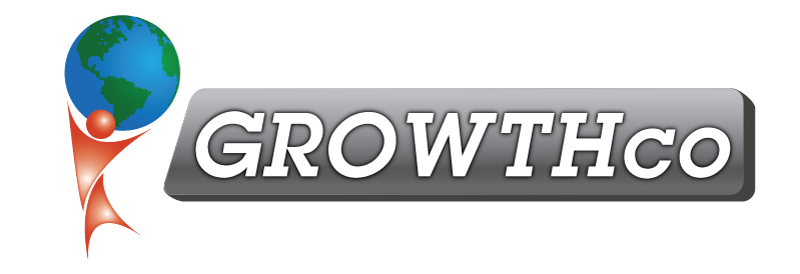 Category:CommunicationsCourse Prerequisite:noneCourse Length:8 hoursMaterials:Included (digital only)Cancellation Policy:Less than 14 days, 50% non-refundable , less than 7 days 100% non-refundable
Minimum Number of Students:4Maximum Number of Students:15Delivery:
vILT or cILT
(virtual or classroom)Pre-work:NoneDescription:Conflict management is the process of limiting the negative aspects of conflict while increasing the positive aspects of conflict. The aim of conflict management is to enhance learning and group outcomes, including effectiveness or performance in organizational setting. Properly managed conflict can improve group outcomes.Conflict is inevitable, especially when work teams are diverse and stress levels are high. Conflict results from:Poor RelationshipsExternals & MoodsIneffective StructureVarying InterestsOpposing ValuesImproper DataThe class instructor leads participants through a series of exercises and facilitated discussions to develop an understanding of how to achieve better results.Course Benefits:How to disagree without hurting relationshipsUnderstanding of what contributes and ignites disagreement and conflict and the nature of people’s reactionsLearn the skill set for helping people through conflictUnderstanding as a leader how to react to conflictFurlong’s Circle of ConflictThomas-Kilmann Conflict Modes (Competing, Collaborating, Compromising, Avoiding, & Accommodating)Emotions & Stress Management with Coping Strategies5 Levels of Conflict – Lyssa Adkins & Michael Spayd“Clearing the AIRR” model to resolve conflictWTF: It’s not what you think!Activities to use in teams to understand conflict better